Filing # 25553300 E-Filed 03/3 1/2015 06:37: 18 PMIN THE CIRCUIT COURT OF THE FIFTEENTH JUDICIAL CIRCUIT OF FLORIDA, IN AND FOR PALM BEACH COUNTY, FLORIDAIN RE:	Case No. 502011CP000653XXXXSB ESTATE OF SHIRLEY BERNSTEIN,Deceased.	Division: IY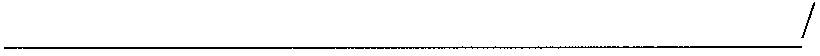 INVENTORY BY TED S. BERNSTEIN, AS SUCCESSOR PERSONAL REPRESENTATIVEThe undersigned  Successor Personal  Representative  of the estate of Shirley Bernstein, deceased, who died December 8, 2010, submits this inventory of all the property of the estate, that has come into the hands, possession, control, or knowledge of this Personal Representative: 1 REAL ESTATE IN FLORIDA - Exempt (Protected) Homestead:	NONEREAL ESTATE IN FLORIDA- Non Exempt Homestead:	NONE(Whether or not homestead property is exempt from the claims of creditors, is properly devised and is a probate asset may have to be determined by appropriate proceedings.)OTHER REAL ESTATE IN FLORIDA:	NONETotal Real Estate in Florida - Except Exempt (Protected) Homestead	$   0.00 PERSONAL PROPERTY WHEREVER LOCATED:Description:	NONETOTAL OF ALL PERSONAL PROPERTY AND FLORIDA REAL ESTATE(Except exempt (protected) homestead)	$  0.001 This Inventory reports all assets which have come into the possession and knowledge of the undersigned as Successor Personal Representative as of the date of his Appointment. The undersigned did not receive possession of any property disclosed in the initial Personal Representative's Inventory dated August 29, 2011 (attached as Exhibit "A").All real estate located outside the State of Florida owned by the decedent of which the Personal Representative is aware, if any, is described on a schedule attached hereto, [if none, so indicate].NONE KNOWN AT THIS TIME.NOTICE: Each residuary beneficiary in a testate estate or heir in an intestate estate has the right to request a written explanation of how the inventory value of any asset was determined, including whether the Personal Representative obtained an independent appraisalfor that asset and, if so, a copy of the appraisal. Any other beneficiary may request this information regarding all assets distributed to or proposed to be distributed to that beneficiary.Under penalties of perjury, I declare that I have read the foregoing, and the facts alleged are true to the best of my knowledge and belief.f'Signed on J11J rtffi.., 1(a	, 2015.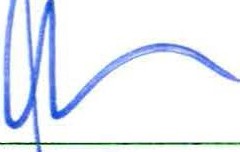 ALAN B. ROSEFlorida Bar No.  961825 MRACHEK, FITZGERALD, ROSE,KONOPKA, THOMAS & WEISS, P.A.505 South Flagler Drive, Suite 600 West Palm Beach, FL 33401(561) 655-2250 Telephone(561) 655-5537 FacsimileEmail:  arose(a),mrachek-law .com Secondary: mchandler@mrachek-law.com Attorneys for Ted S. BernsteinSuccessor Personal Representative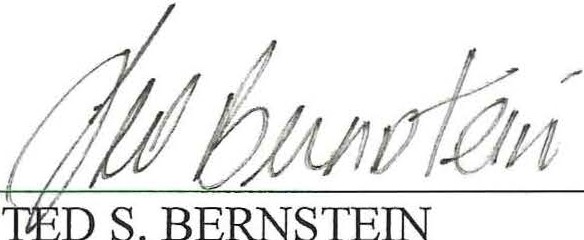 2CERTIFICATE  OF SERVICEI HEREBY CERTIFY that a true and correct copy of the foregoing has been furnished to all interested persons on the Service List set forth below by: @ E-mail Electronic Transmission; D Facsimile and U.S. Mail;  D U.S. Mail this  O day of March, 2015.MRACHEK, FITZGERALD, ROSE, KONOPKA, THOMAS & WEISS, P.A.505 South Flagler Drive, Suite 600 West Palm Beach, FL 33401(561) 655-2250 Telephone l(561) 655-5537 Facsimile Email :	arose@mrachek-law .comSecondary: mchandler@mrachek-law .comAttorneys for Ted S. Bernstein, as Successor Personal RepresentativeBy:	I sl Alan B. RoseAlan B. Rose (Fla. Bar No.  961825)3Eliot Bernstein, individuallyand Eliot and Candice Bernstein,as Parents and Natural Guardians of D.B., Ja. B. and Jo. B, Minors2753 NW 34th Street Boca Raton, FL 33434(561) 245-8588 - Telephone (561) 886-7628 - Cell(561) 245-8644 - FacsimileSERVICE LISTPeter M. Feaman, Esq. Peter M. Feaman, P.A.3695 West Boynton Beach Blvd., Suite 9 Boynton Beach, FL  33436(561) 734-5552 - Telephone(561) 734-5554 - FacsimileEmail:  pfeaman@feamanlaw .com; service@feamanlaw .com: mkoskey@feamanlaw .comEmail: Eliot I. Bernstein (iviewit@iviewit.tv )John P. Morrissey, Esq.330 Clematis Street, Suite 213 West Palm Beach, FL 33401(561) 833-0766 - Telephone(561) 833-0867 - Facsimile Email: John P. Morrissey (john<@ jmorrisseylaw .com)Counsel for Molly Simon, Alexandra Bernstein, Eric Bernstein, Michael BernsteinLisa Friedstein2142 Churchill LaneHighland Park, IL 60035 lisa@friedstei ns.comIndividually and as trustee for her children, and as natural guardian for M.F. and C.F., MinorsJill Iantoni2101 Magnolia Lane Highland Park, IL 60035jill  iantoni@gmail.comIndividually and as trustee for her children, and as natural guardian for J.I. a minorCounsel for William StansburyRobert Spallina, Esq. Donald Tescher, Esq. Tescher & Spallina925 South Federal Hwy., Suite 500 Boca Raton, Florida 33432 rspallina@tescherspallina .com dtescher@tescherspallina.comPam SimonPam Simon <psimon@stpcorp.com >4